В разгаре летний сезон, и многие, в погоне за красивым шоколадным цветом кожи, потянутся к морю, солнышку. Солнечные лучи помогают нам защититься от стрессов, получить тепло, выработать в организме собственный витамин D. Но солнечные лучи могут стать и причиной угрожающих жизни заболеваний. Если кожа активно краснеет после процедур, начинает шелушиться и приобретает неравномерную структуру, микроморщины – это чревато не только потерей красоты кожи, но и увеличивает риск постепенного развития рака раздражённой кожи. В тех салонах-соляриях, где работают профессионалы, заботящиеся о здоровье клиентов, используются высококачественные средства до и после процедур, что значительно снижает этот риск. Кроме того, количество и длительность процедур должны подбираться индивидуально, в зависимости от состояния кожи, возраста, наличия на коже образований .Факторы риска заболеть раком кожи:1) Белая или веснушчатая кожа, легко обгорающая.2) Генетическая предрасположенность по семейной линии.3) Работа на солнцепёке.4) Проживание в жарком климате.5) Наличие на теле большого количества родинок.Как защитить себя от рака кожи, загорая на солнце?До определённого времени кожа способна восстанавливать себя сама. Это происходит в молодом возрасте человека, и при индивидуальной особенности кожи к активной регенерации. Но никто не может знать, когда в дерме накопится критическая масса нарушений, которые и могут вызвать рак кожи. Как можно раньше надо защищать свою кожу и делать профилактику раковых заболеваний в любом возрасте.Есть несколько правил загара, которые нужно выполнять неукоснительно, при любом возрасте и состоянии кожи.1) Пользоваться солнцезащитным кремом с фактором SPF 15 или выше  за полчаса до солнечных ванн, смазывая им всё тело. Начало загара может сопровождаться использованием крема с SPF 30 – 40, постепенно, через день, снижая фактор и останавливаясь на SPF 15. 2) Нужно находиться на солнце в самом начале солнечных процедур не больше 10 минут, затем уходя под тент, принимая душ и смазывая всё тело кремом после загара. Каждые 3 дня можно увеличивать время пребывания на солнце на 5-10 минут.3) Если на коже появилось сильное покраснение, а тем более – волдыри, поднялась температура тела, солнечные процедуры следует прекратить, и возобновить только тогда, когда полностью исчезнут все симптомы солнечного ожога.4) Солнечные ванны лучше и безопаснее для кожи принимать при непрямых солнечных лучах, до 10-00 утра и после 15-00. В промежуток 10-00 – 15-00, когда солнце наиболее активно, солнечных ванн лучше избегать.5) Нужно регулярно осматривать свою кожу, чтобы вовремя заметить изменения на ней или образование новых родинок, узелков. Любые разрастания родинки, изменение цвета и конфигурации, образование новых узелков или появление зуда – сигнал срочно обратиться к врачу!6) Нужно тщательно оберегать кожу детей от прямых солнечных лучей и ультрафиолета. Для детей нужно использовать специальные лосьоны и кремы с фактором  SPF 60, чтобы защитить нежную детскую кожу от обгорания. Для малышей до 2 лет прямые солнечные лучи на пляже противопоказаны.7) Людям с белой кожей и светлыми волосами, лучше принимать солнечные ванны в утренние или вечерние часы, днём пользоваться головными уборами, чтобы закрыть лицо от солнечных лучей. Для таких белокожих людей существуют автозагары, чтобы придать коже желаемый красивый цвет.8) После купания перед принятием солнечной ванны кожу необходимо насухо вытереть, так как мелкие капли воды действуют подобно лупе, проецируя и усиливая лучи солнца на кожу. Мокрая кожа обгорает быстрее.9) Принимая солнечные ванны возле моря, следует после каждого купания принимать душ с пресной водой и насухо вытирать кожу, потому что соль усиливает вредное воздействие солнца на кожу человека.10) При разрастании и образовании пигментных пятен после солнечных ванн, изменении родинок необходима консультация врача – дерматолога.11) Из «домашних» средств, уменьшающих вредное воздействие солнца на кожу можно использовать в качестве питья отвар плодов шиповника – он прекрасно утоляет жажду и понижает температуру кожи.Летом солнце может быть другом и полезным средством избавления от депрессии, если выполнять несложные правила при загаре. Загорать правильно и защитить себя от рака кожи под силу любому человеку, стоит лишь внимательнее и бережнее относиться к своему здоровью.Будьте здоровы!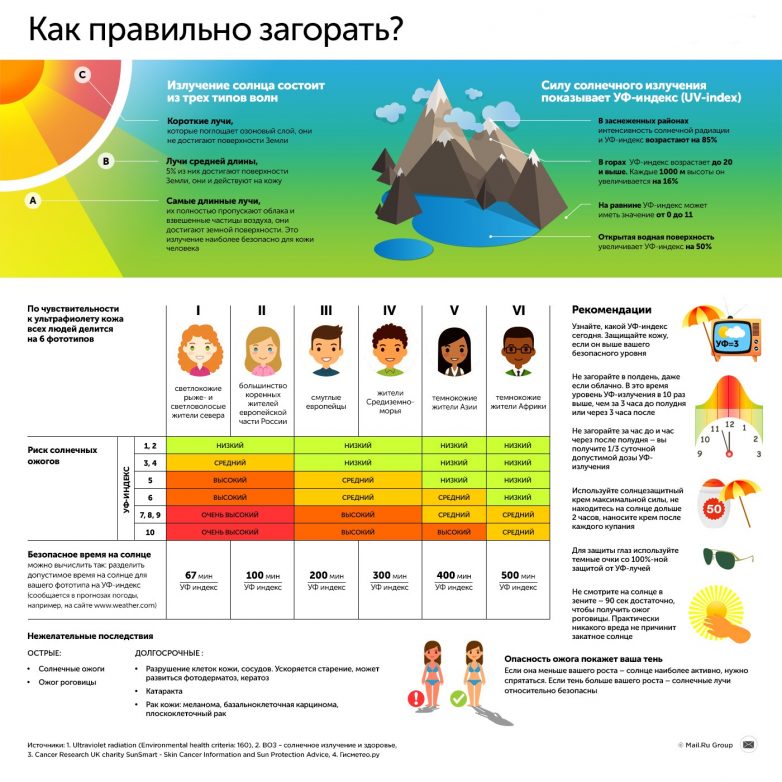 